BIO-POEMChoose a character.  Create a bio-poem of seven lines for that character.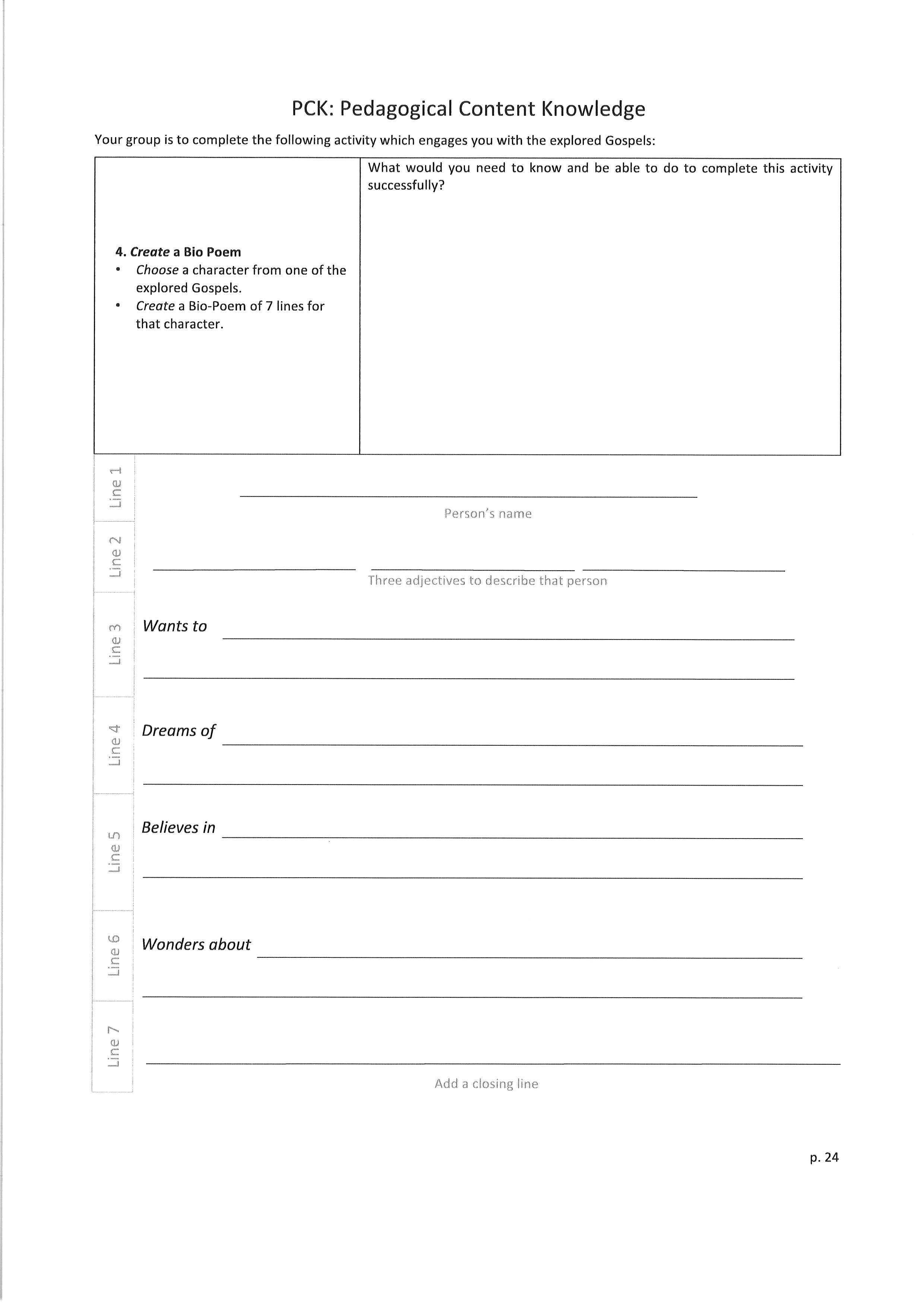 